Mozaika – serce dla babci lub dziadkaPotrzebne rzeczy:
– kolorowe kartki,
– klej,
– nożyczki.Wydrukuj lub narysują samodzielnie na kartonie serce, a następnie przyklej kawałki papieru lub tkanin wewnątrz konturu.Tak wyglądają gotowe pomysły: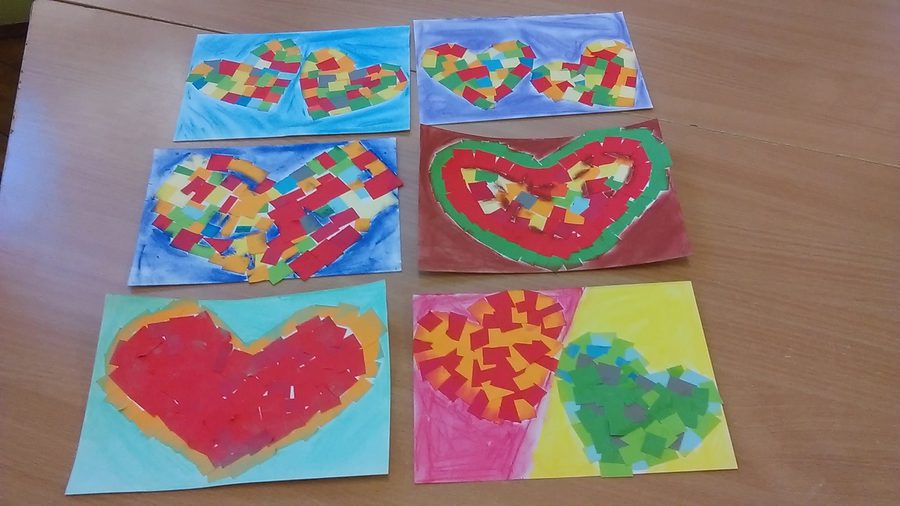 